We are looking to recruit role of:Clinical Supervisor Start:		June 2024 Hours           Freelance contract expectation 5 hours a month (two fortnightly group supervisions plus one monthly clinical supervisors meeting).   Fee:		£50 per hour  Location       Office is based in Brighton. Hybrid/Remote working   Contract       Freelance/Self-employed – reports to Counselling Service ManagerThe MindOut Counselling Service offers affordable support to LGBTQ+ people when they need it most. Sliding scale fees based on income and circumstances, ensures everyone can afford to access the support they need. MindOut is looking for a clinical supervisor who can provide supervisory support to a group of four MindOut volunteer counsellors fortnightly for two hours.Please find below the Essential (E) and Desirable (D) criteria for the position. In your supporting statement, please ensure that you cover these criteria:Provide evidence of on-going training and supervised clinical practice, with a minimum of 5 years post qualification experience (E)Be a registered member of an accrediting body (e.g. BACP, UKCP) (E)Be familiar and abide by the BACP Code of Ethics and Practice (E)Have the necessary professional liability insurance (E)Hold a supervisor qualification or Senior Accredited Supervisor status with BACP or equivalent (E)Have worked with an LGBTQ Counselling Service (D)Have 3 years experience working with supervisees (D)To Apply Please forward your CV with a Personal Statement to recruitment@mindout.org.uk To discuss this opportunity please do not hesitate to contact the Counselling Service Manager, Ed Westgarth via email – ed.westgarth@mindout.org.uk  Some more info about MindOut Who we areMindOut has been run by and for LGBTQ people with lived experience of mental health since 2000. Our service delivery started with a focus on Brighton, Hove and across Sussex. We now deliver a range of services, online and hybrid with national reach alongside consultancy and training. Our services include advocacy service for individualspeer support including groups, mentoring, befriending, suicide prevention initiativesonline chat support servicecounselling service with trainee volunteer counsellors working to BACP guidelinesLGBTQ+ mental health awareness training, standard and bespoke for companies, staff and professional service providers across the UK Our work is informed by volunteers and service users and lived experience of LGBTQ mental health. MindOut’s HistoryFor the first 12 years, MindOut was a project within Mind in Brighton and Hove.  From 1st April 2011 MindOut became an independent organisation, a charity and a company limited by guarantee.  We are based in Brighton.Staff TeamWe currently have 10 staff at MindOut with approximately 30 volunteers. Our services are delivered by volunteers, staff and managers with lived experience of mental health.  Volunteer TeamCurrently MindOut has over 30 volunteers supporting the service delivery at MindOut including Peer Mentoring, Online Service and Counselling Service.MindOut’s Board of TrusteesMindOut is governed by an active Board of Trustees. We have a sub-group / working committees structure with a focus on specific areas such as Fundraising & Finance, People & Culture and Service Ops & Design. April 2024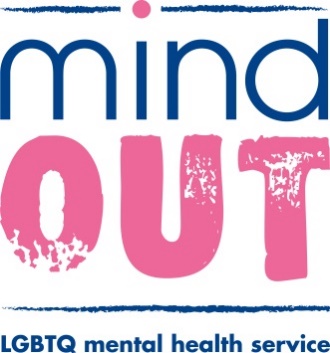 Community Base113 Queens RoadBrightonBN1 3XGt:  01273 234839e: info@mindout.org.ukCompany Number  7441667Charity Number  1140098